Personal detailsA highly motivated individual with a degree of physiotherapy . Well versed with required skills with excellent client facing skills and the ability to work closely with others professionals to assess a patient’s needs and devise a suitable plan.EducationBachelor of physiotherapy(Rajiv Gandhi University) – Srinivas medical college , Pandeshwar, Manglore (2017-2022)Higher secondary – St. Thomas high secondary school ,Thiruvalla, Kerala ( 2015 -2017) Experience/InternshipSrinivas medical college, mukka, manglore( 2 months) –  Diagnosed , assessed  and treated patient’s physical problems and conditions .Rehabilitation for ICU patients those who are facing neurological , orthopedic , gynecological and cardio problems.Spandan special school, mukka, manglore ( 1 month) – diagnosed , assessed and treated children with developmental disabilities.Preshanth nivas old age home, kankanady, manglore( 1 month) – treated for neuro and ortho conditions in geriatric population.  Courses /seminars /conferenceAnnual conference of the Indian association of physiotherapists ( 2020)Course on mechanical radiological differential diagnosis and its myokinetic therapy in musculoskeletal disorders .(2022)National level conference on “ holistic approach to healthy aging and geriatric rehabilitation”Workshop on mechanical , radiological differential diagnosis and myokinetic therapy in musculoskeletal disorders. Workshop on dry needling ( 2020)International certificate for manual therapy ( 2022)SkillsMANUAL THERAPYDRY NEEDLING TAPING MYOFACIAL RELEASELANGUAGEMalayalamEnglishHindi Tamil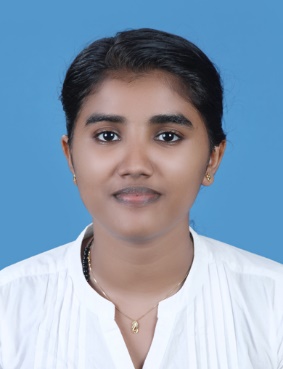 